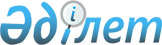 О внесении изменения в приказ Министра национальной экономики Республики Казахстан от 13 июня 2022 года № 43 "Об утверждении лимитов государственных обязательств по проектам государственно-частного партнерства, в том числе государственных концессионных обязательств, местных исполнительных органов на 2022-2024 годы"Приказ и.о. Министра национальной экономики Республики Казахстан от 21 декабря 2022 года № 132. Зарегистрирован в Министерстве юстиции Республики Казахстан 21 декабря 2022 года № 31176
      ПРИКАЗЫВАЮ:
      1. Внести в приказ Министра национальной экономики Республики Казахстан от 13 июня 2022 года № 43 "Об утверждении лимитов государственных обязательств по проектам государственно-частного партнерства, в том числе государственных концессионных обязательств, местных исполнительных органов на 2022-2024 годы" (зарегистрирован в Реестре государственной регистрации нормативных правовых актов за № 28461) следующее изменение:
      лимиты государственных обязательств по проектам государственно-частного партнерства, в том числе государственных концессионных обязательств, местных исполнительных органов на 2022-2024 годы, утвержденные указанным приказом, изложить в редакции согласно приложению к настоящему приказу.
      2. Департаменту инвестиционной политики Министерства национальной экономики Республики Казахстан в установленном законодательством порядке обеспечить:
      1) государственную регистрацию настоящего приказа в Министерстве юстиции Республики Казахстан;
      2) размещение настоящего приказа на интернет-ресурсе Министерства национальной экономики Республики Казахстан;
      3) в течение десяти рабочих дней после государственной регистрации настоящего приказа в Министерстве юстиции Республики Казахстан представление в Юридический департамент Министерства национальной экономики Республики Казахстан сведений об исполнении мероприятий, предусмотренных подпунктами 1) и 2) настоящего пункта.
      3. Контроль за исполнением настоящего приказа возложить на курирующего вице-министра национальной экономики Республики Казахстан.
      4. Настоящий приказ вводится в действие по истечении десяти календарных дней после дня его первого официального опубликования.
      "СОГЛАСОВАН"Министерство финансовРеспублики Казахстан Лимиты государственных обязательств по проектам государственно-частного партнерства, в том числе государственных концессионных обязательств, местных исполнительных органов на 2022-2024 годы
      Примечание:расшифровка аббревиатур:ГО ГЧП – государственные обязательства по проектам государственно-частного партнерстваМИО – местные исполнительные органы
					© 2012. РГП на ПХВ «Институт законодательства и правовой информации Республики Казахстан» Министерства юстиции Республики Казахстан
				
      И.о. министра национальной экономикиРеспублики Казахстан

А. Амрин
Приложение к приказу
И.о. министра национальной экономики
Республики Казахстан
от 21 декабря 2022 года № 132Утверждены приказом
Министра национальной экономики
Республики Казахстан
от 13 июня 2022 года № 43тысяч тенге
№ п/п
Местный исполнительный орган
Лимит государственных обязательств по проектам государственно-частного партнерства, в том числе государственных концессионных обязательств, местных исполнительных органов
Лимит государственных обязательств по проектам государственно-частного партнерства, в том числе государственных концессионных обязательств, местных исполнительных органов
Лимит государственных обязательств по проектам государственно-частного партнерства, в том числе государственных концессионных обязательств, местных исполнительных органов
Лимит государственных обязательств по проектам государственно-частного партнерства, в том числе государственных концессионных обязательств, местных исполнительных органов
Лимит государственных обязательств по проектам государственно-частного партнерства, в том числе государственных концессионных обязательств, местных исполнительных органов
Лимит государственных обязательств по проектам государственно-частного партнерства, в том числе государственных концессионных обязательств, местных исполнительных органов
№ п/п
Местный исполнительный орган
2022 год
2022 год
2023 год
2023 год
2024 год
2024 год
Лимит ГО ГЧП МИО
Лимит принятия
Лимит ГО ГЧП МИО
Лимит принятия
Лимит ГО ГЧП МИО
Лимит принятия
1
область Абай
31 967 302
31 967 302
33 771 371
33 771 371
35 073 437
35 073 437
2
Акмолинская область
57 459 504
57 274 611
54 282 934
54 129 262
58 718 419
58 718 419
3
Актюбинская область
55 319 224
50 121 017
57 132 008
52 728 170
61 854 353
58 992 517
4
Алматинская область
78 083 781
37 684 566
106 469 007
71 274 152
115 357 145
89 420 744
5
Атырауская область
98 347 607
26 116 455
94 656 804
32 808 670
102 760 292
53 178 137
6
Западно-Казахстанская область
41 970 279
41 527 575
40 465 001
40 310 365
43 823 767
43 740 966
7
Жамбылская область
59 931 803
54 042 070
59 518 205
50 099 216
64 349 923
57 235 102
8
область Жетісу
47 949 580
47 949 580
49 609 904
49 609 904
50 731 989
50 731 989
9
Карагандинская область
67 720 865
67 720 865
78 938 286
78 938 286
85 520 435
85 520 435
10
Костанайская область
56 284 881
54 233 953
52 190 421
50 168 738
56 485 709
55 722 507
11
Кызылординская область
52 199 754
47 724 274
51 658 435
47 713 902
55 828 219
55 722 507
12
Мангистауская область
38 978 547
24 982 285
44 324 891
42 589 759
48 067 266
46 558 857
13
Павлодарская область
64 583 494
61 729 507
48 167 135
47 546 064
52 221 426
52 163 944
14
Северо-Казахстанская область
43 934 513
38 288 193
41 822 263
37 175 351
45 222 605
41 724 959
15
Туркестанская область
262 972 381
162 306 386
258 956 205
163 730 081
279 855 205
235 237 280
16
область Ұлытау
17 380 226
17 380 226
19 040 595
19 040 595
20 602 499
20 602 499
17
Восточно-Казахстанская область
54 024 424
34 456 502
81 376 759
65 798 196
88 061 708
77 515 802
18
город Алматы
493 407 687
457 942 797
390 719 865
358 763 129
424 078 014
404 092 814
19
город Астана
290 965 671
215 808 471
258 203 340
189 421 158
280 156 697
230 174 631
20
город Шымкент
205 268 625
178 122 832
154 107 527
128 951 563
166 881 177
147 104 198
Итого:
2 118 750 147
1 707 379 466
1 975 410 957
1 614 567 933
2 135 650 285
1 896 571 151